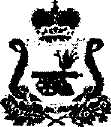 АДМИНИСТРАЦИЯ ИЗДЕШКОВСКОГО СЕЛЬСКОГО ПОСЕЛЕНИЯ САФОНОВСКОГО РАЙОНА СМОЛЕНСКОЙ ОБЛАСТИПОСТАНОВЛЕНИЕот  13.02.2019   №  4Об аннулировании адреса и присвоении нового адреса зданию (жилому дому)    В связи с приведением в соответствие документов на  здание (жилой дом), руководствуясь постановлением Правительства Российской Федерации № 1221 от 19.11.2014 «Об утверждении правил присвоения, изменения и аннулирования адресов», постановлением Администрации муниципального образования «Сафоновский район» Смоленской области от 15.05.2015 №523 «Об утверждении Правил присвоения, изменения и аннулирования адресов на территории муниципального образования «Сафоновский район» Смоленской области, постановлением Администрации муниципального образования «Сафоновский район» Смоленской области от 28.08.2017 № 1071 «Об утверждении реестра названий улиц г. Сафоново Смоленской области», реестра названий населенных пунктов и улиц сельских поселений, территории которых входят в состав муниципального образования «Сафоновский район» Смоленской области», Уставом муниципального образования Издешковского сельского поселения Сафоновского района Смоленской области, Администрация Издешковского сельского поселения Сафоновского района Смоленской областиПОСТАНОВЛЯЕТ:   1. Аннулировать адрес здания (жилого дома) с кадастровым номером 67:17:0020104:102, расположенного по адресу: Смоленская область, р-н Сафоновский, с. Издешково, ул. Гвардейская, д. 10, в связи с присвоением нового адреса.   2. Присвоить указанному в пункте 1 зданию (жилому дому) следующий адрес: Российская Федерация, Смоленская обл., Сафоновский район, Издешковское сельское поселение, с. Издешково, ул. Гвардейская, д. 10.    3. Соответствующим организациям внести необходимые изменения в техническую документацию вышеуказанного здания.Глава муниципального образованияИздешковского сельского поселения Сафоновского района Смоленской области                                            Н.В. Ладина